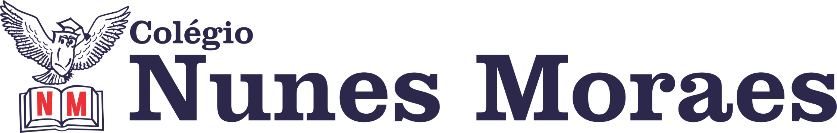 “Assim como o girassol escolhe sempre estar voltado para o sol, escolha sempre focalizar o lado melhor, mais bonito, mais luminoso e vibrante das coisas que te acontecem.”1ª aula: 7:20h às 8:15h – PORTUGUÊS – PROFESSORA: TATYELLEN PAIVA1º passo: Acesse o link disponibilizado no grupo para a correção na plataforma Google Meet.POSSÍVEIS TEMAS:ReciclagemSustentabilidadeAlimentação saudável 2º passo: Inicie sua produção textual do gênero textual "divulgação científico". Livro SAS 02 Pág: 46 e 47.3º passo: Realize a atividade pós-aula.Conclua seu texto com o a limpo de seu texto.Durante a resolução dessas questões a professora Tatyellen vai tirar dúvidas no WhatsApp (9.9219-3687)Faça foto das atividades que você realizou e envie para coordenação Eugenia (9.9105-8116)Essa atividade será pontuada para nota.2ª aula: 8:15h às 9:10h – MATEMÁTICA – PROFESSOR: DENILSON SOUSA1° passo: Organize-se com seu material, livro de matemática, caderno, caneta, lápis e borracha.  2° passo: Acompanhe a vídeo-aula com o professor Denilson Sousa explicando sobre expressões algébricas.  Assista a aula no seguinte link:https://youtu.be/oHYuot8xClg (19 min.)3° passo: Acesse a plataforma Google Meet para um momento de ‘tira dúvidas’. O professor Denilson vai falar sobre expressões algébricas. O link para o acesso será colocado no grupo da sala no WhatsApp na hora da aula. Obs.: o aluno que não conseguir acessar a plataforma Google meet deve seguir os próximos passos do roteiro.4° passo: Baseado em seus conhecimentos resolva as questões: Página 45 Q 1, 2 e 3. Durante a resolução dessas questões o professor Denilson vai tirar dúvidas no WhatsApp (9.9165-2921)Faça foto das atividades que você realizou e envie para coordenação Eugenia (9.9105-8116)Essa atividade será pontuada para nota.

Intervalo: 9:10h às 9:45h3ª aula: 9:45h às 10:40 h – ARTE – PROFESSORA: TATYELLEN PAIVA 1º passo: Acesse o link disponibilizado no grupo para a aula na plataforma Google Meet. Link  da aula para quem não conseguir acessar: https://www.youtube.com/watch?v=BS-q1gWSRk4&list=PL0MlWarTr_1bGuFdYc6r6rNdHZq8DA9KH&index=40ASSISTA O VÍDEO COMPLETO2º passo: Resolva o exercício. Livro de Arte pág: 96 ( em ação )3º passo: Conclua a atividade de proposta. Livro de Arte pág: 96 ( em ação )Durante a resolução dessas questões o professor Tatyellen vai tirar dúvidas no WhatsApp (9.9219-3683)Faça foto das atividades que você realizou e envie para coordenação Eugenia (9.9105-8116)Essa atividade será pontuada para nota.4ª aula: 10:40h às 11:35h – ED.FÍSICA – PROFESSORA: SUANENÃO HAVERÁ AULABOM FINAL DE SEMANA!!